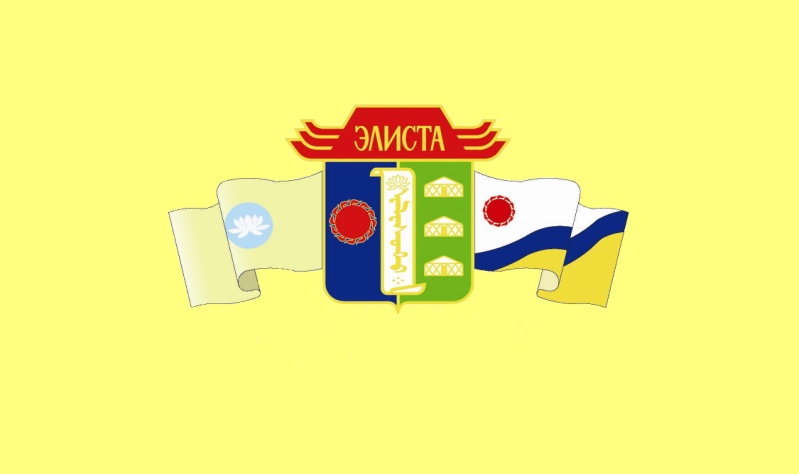 За добросовестный труд и в связи с празднованием Общероссийского дня библиотек объявляется Арашановой Марине Чумдаевне Ведущему библиотекарю филиала №1 библиотеки им. А Балакаева Муниципального казенного учреждения «Центральная городская библиотека им. А.С. Пушкина»Глава города Элисты                                                       В. Намруевпостановление Главы города Элисты от 24 мая  2017 года № 51За добросовестный труд и в связи с празднованием Общероссийского дня библиотек объявляется ДмитриевойНадежде НиколаевнеВедущему библиотекарю отдела библиотечно-информационного обслуживания Муниципального казенного учреждения «Центральная городская библиотека им. А.С. Пушкина»Глава города Элисты                                                       В. Намруевпостановление Главы города Элисты от 24 мая  2017 года № 51БЛАГОДАРНОСТЬГЛАВЫ ГОРОДА ЭЛИСТЫ За добросовестный труд и в связи с празднованием Общероссийского дня библиотек объявляется Харчаевой Александре Манджиевне Главному библиотекарю, начальнику отдела библиотечно-сервисного обслуживания Муниципального казенного учреждения «Центральная городская библиотека им. А.С. Пушкина»Глава города Элисты                                                       В. Намруевпостановление Главы города Элисты от 24 мая  2017 года № 51